Energiebedarf und Energieflussdiagramme in DeutschlandBetrachte die Textauszüge aus verschiedenen Zeitungen.     

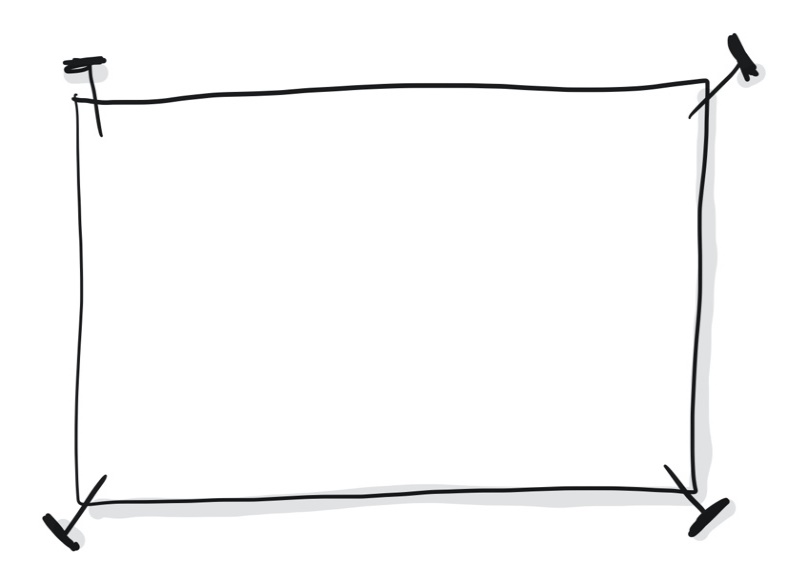 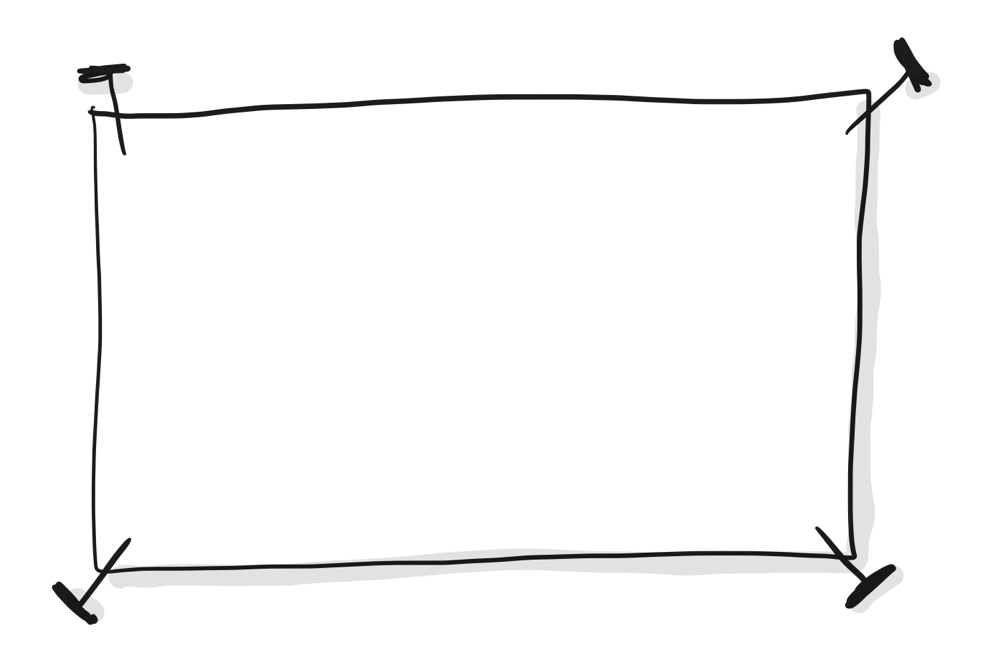 Überlege, warum in den Artikeln jeweils unterschiedliche Prozentzahlen für den Anteil erneuerbarer Energien angegeben werden. Was versteht man unter Primärenergie und Endenergie? Beim Laden eines Elektrofahrzeuges weist die Ladesäule eine höhere Anzahl an Kilowattstunden aus, als sich aus den Bordcomputerangaben zu Reichweite und dem durchschnittlichen Strombedarf errechnen lässt. Wie lässt sich diese Differenz erklären? Erstelle mit Hilfe der vorherigen Aufgabe ein Energieflussdiagramm über den Energiefluss von Primärenergie über Endenergie zu Nutzenergie in Deutschland! Überlege dir dazu auch, warum welche Verluste auftreten.In Deutschland betrug der gesamte Bedarf an Primärenergie in den letzten Jahren in etwa  pro Jahr, der Bedarf an Endenergie betrug ca.  (Peta = P = 1015).Berechne den Bedarf an Primärenergie und den Bedarf an Endenergie in der Einheit kWh.Berechne, wie hoch der Bedarf an Primärenergie und Endenergie jeder der 80 000 000 Einwohner Deutschlands im Durchschnitt pro Tag ist. Berechne mithilfe des Diagramms, wie viel Prozent die erneuerbaren Energien in Bezug auf den Gesamtenergiebedarf ausmachen. Was folgerst du daraus für den Ausbau der erneuerbaren Energien?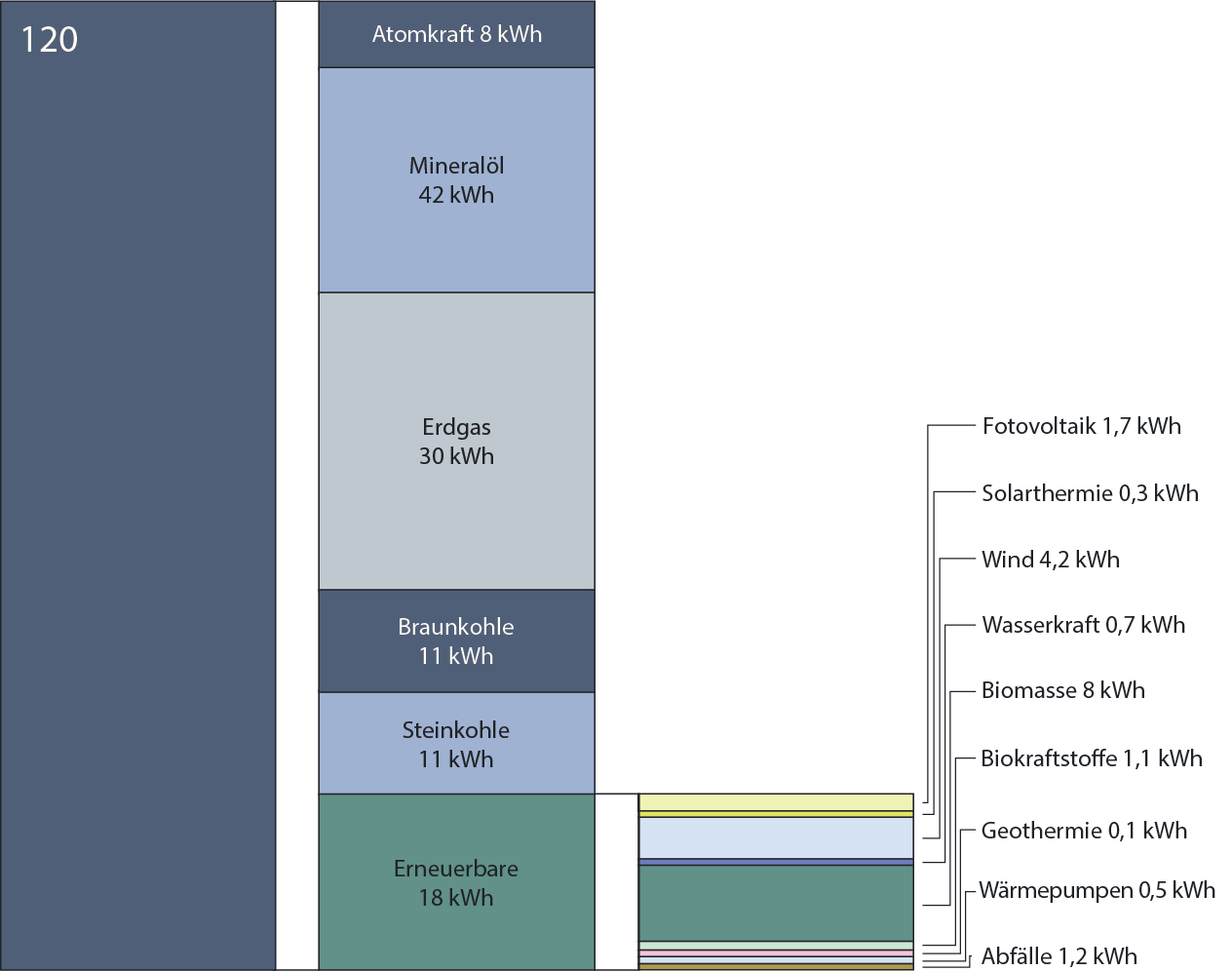 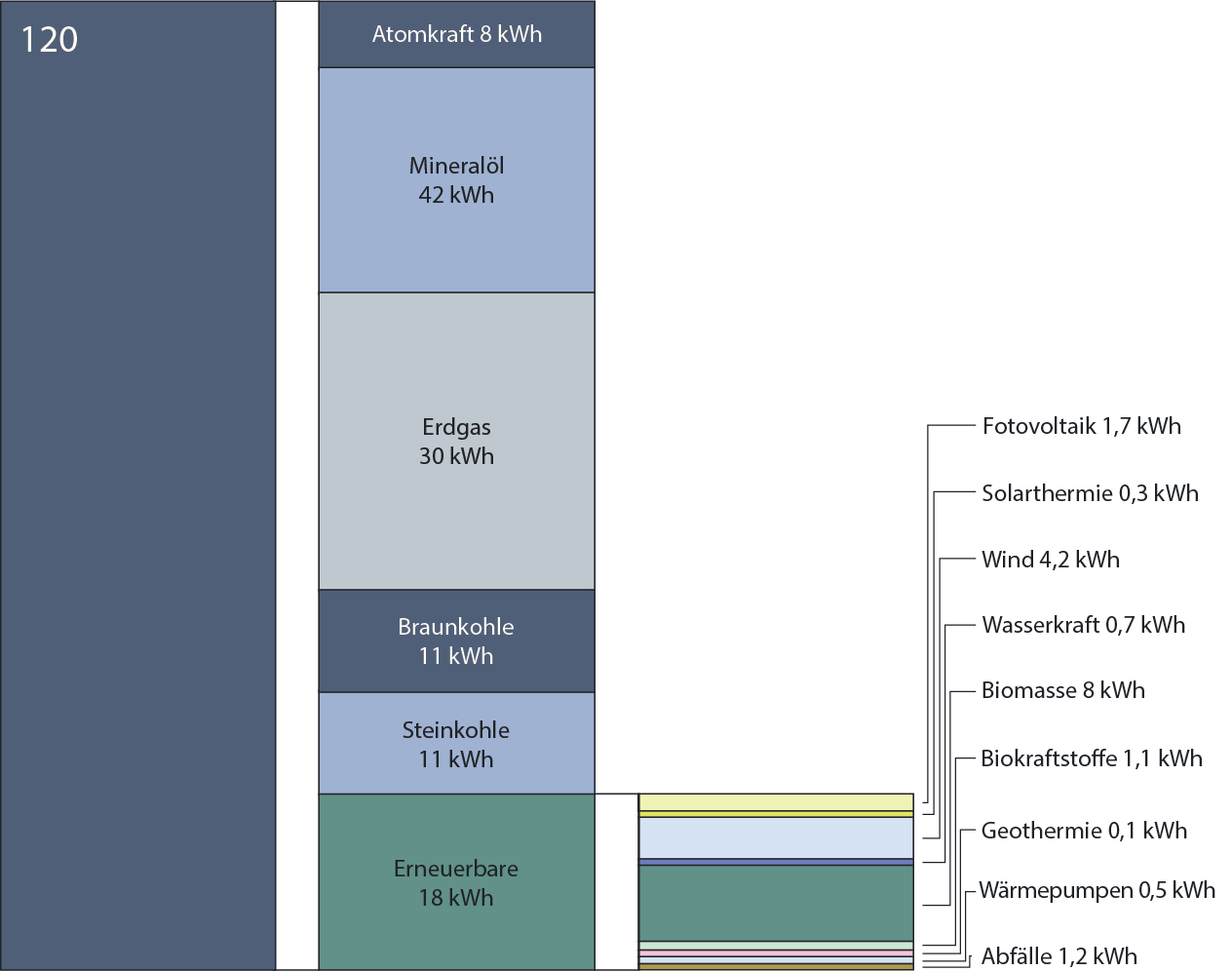 Energiebedarf und Energieflussdiagramme in Deutschland – LösungenBetrachte die Textauszüge aus verschiedenen Zeitungen.     

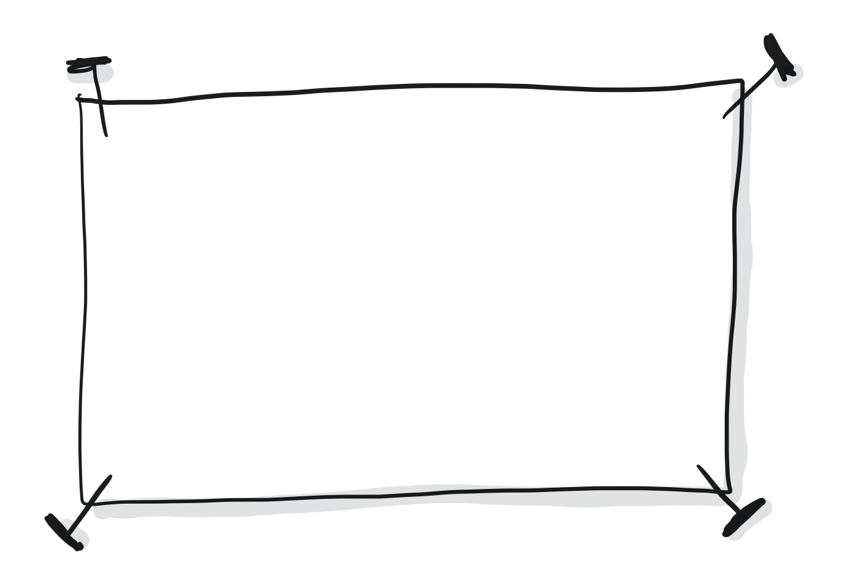 Überlege, warum in den Artikeln jeweils unterschiedliche Prozentzahlen für den Anteil erneuerbarer Energien angegeben werden. Was versteht man unter Primärenergie und Endenergie? 
Beim Laden eines Elektrofahrzeuges weist die Ladesäule eine höhere Anzahl an Kilowattstunden aus, als sich aus den Bordcomputerangaben zu Reichweite und dem durchschnittlichen Strombedarf errechnen lässt. Wie lässt sich diese Differenz erklären? Erstelle mit Hilfe der vorherigen Aufgabe ein Energieflussdiagramm über den Energiefluss von Primärenergie über Endenergie zu Nutzenergie in Deutschland! Überlege dir dazu auch, warum welche Verluste auftreten.In Deutschland betrug der gesamte Bedarf an Primärenergie in den letzten Jahren in etwa  pro Jahr, der Bedarf an Endenergie betrug ca.  (Peta = P = 1015). 
Berechne den Bedarf an Primärenergie und den Bedarf an Endenergie in der Einheit kWh.Berechne, wie hoch der Bedarf an Primärenergie und Endenergie jeder der 80 000 000 Einwohner Deutschlands im Durchschnitt pro Tag ist. Berechne mithilfe des Diagramms, wie viel Prozent die erneuerbaren Energien in Bezug auf den Gesamtenergiebedarf ausmachen. Was folgerst du daraus für den Ausbau der erneuerbaren Energien?EnergieformEnergieträger bzw. NutzungsformPrimärenergieEndenergieBewegung des AutosEnergieformEnergieträger bzw. NutzungsformPrimärenergieKohle, Erdgas, Uran, ErdölEndenergieErdgas, Benzin, Strom im StromnetzNutzenergieBewegung des Autos, Digitale Nutzung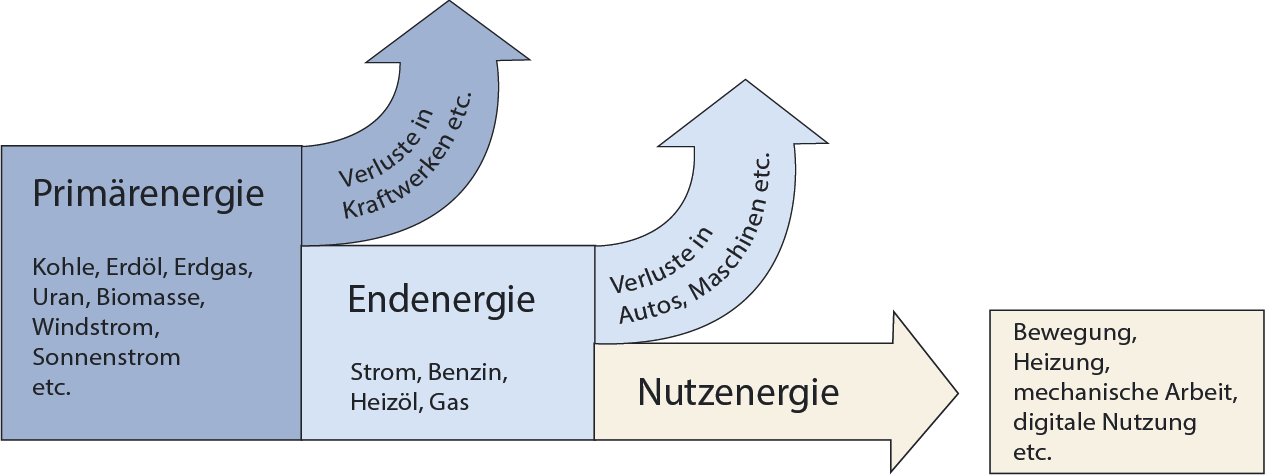 